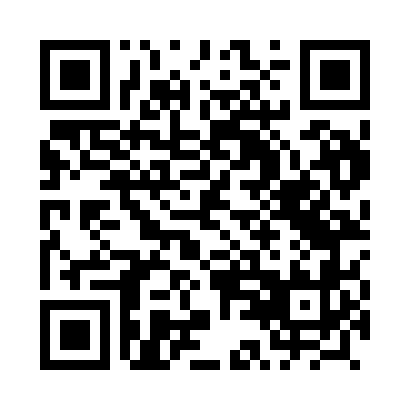 Prayer times for Rszewek, PolandWed 1 May 2024 - Fri 31 May 2024High Latitude Method: Angle Based RulePrayer Calculation Method: Muslim World LeagueAsar Calculation Method: HanafiPrayer times provided by https://www.salahtimes.comDateDayFajrSunriseDhuhrAsrMaghribIsha1Wed2:415:1312:405:478:0710:282Thu2:385:1112:405:488:0910:313Fri2:345:0912:405:498:1110:344Sat2:305:0712:395:508:1210:385Sun2:265:0612:395:518:1410:416Mon2:255:0412:395:528:1610:457Tue2:255:0212:395:538:1710:468Wed2:245:0012:395:548:1910:479Thu2:234:5912:395:558:2010:4710Fri2:234:5712:395:568:2210:4811Sat2:224:5512:395:578:2410:4912Sun2:214:5412:395:588:2510:4913Mon2:214:5212:395:598:2710:5014Tue2:204:5112:396:008:2810:5115Wed2:194:4912:396:018:3010:5116Thu2:194:4812:396:028:3110:5217Fri2:184:4612:396:028:3310:5318Sat2:184:4512:396:038:3410:5319Sun2:174:4412:396:048:3610:5420Mon2:174:4212:396:058:3710:5521Tue2:164:4112:396:068:3910:5522Wed2:164:4012:396:078:4010:5623Thu2:154:3812:406:078:4110:5624Fri2:154:3712:406:088:4310:5725Sat2:144:3612:406:098:4410:5826Sun2:144:3512:406:108:4510:5827Mon2:144:3412:406:118:4610:5928Tue2:134:3312:406:118:4811:0029Wed2:134:3212:406:128:4911:0030Thu2:134:3112:406:138:5011:0131Fri2:134:3012:416:138:5111:01